ເຊີນເຂົ້າຮ່ວມປະມູນເຖິ່ງ: ບໍລິສັດ ແລະ ຮ້ານຄ້າທີ່ນັບຖືເລື່ອງ: ການເຊື໊ອເຊີນໃຫ້ເຂົ້າຮ່ວມໃນການປະມູນ ສະໜອງແນວພັນຫຍ້າ, ໜາມຈັບ ແລະ ເຫຼັກຕະປູ.ອົງການ ພັດທະນາຂອງ ປະເທດເນເທີແລນ ປະຈໍາລາວ ມີຄວາມຍິນດີ ຂໍແຈ້ງໃຫ້ທ່ານຊາບວ່າ ທາງອົງການຂອງພວກເຮົາ ມີຈຸດປະສົງທີ່ຈະດໍາເນີນການປະມູນ ການສະໜອງ ແນວພັນຫຍ້າ, ໜາມຈັບ ແລະ ເຫຼັກຕະປູ ເພື່ອສະໜອງໃຫ້ບ້ານເປົ້າໝາຍຂອງໂຄງການ ທີ່ຢູ່ ແຂວງອຸດົມໄຊ ແລະ ຫົວພັນເຊິ່ງມີລາຍລະອຽດດັ່ງນີ້:ດັ່ງນັ້ນ ຖ້າຫາກບໍລິສັດ ແລະ ຮ້ານຄ້າທີ່ ຖືທະບຽນຖືກຕ້ອງຕາມກົດໝາຍໃນລາວສາມາດເຂົ້າຮ່ວມໃນການປະມູນຄັ້າງນີ້ ກະລຸນາເຂົ້າມາພົວພັນເອົາຊ່ອງປະມູນ ໃນເວລາໂມງລັດຖະການ ຕາມກໍານົດເວລາດັ່ງລຸ່ມນີ້.	ກໍານົດການແຈກຍາຍເອກະສານ ແລະ ຍື່ນຊອງການປະມູນ ແມ່ນເລີມແຕ່ວັນທີ່ 15 ຫາ 22 ມີນາ 2022 ໂມງລັດຖະການ ແລະ ຖ້າບັນດາ ບໍລິສັດ ແລະ ຮ້ານຄ້າທີ່ມີຄວາມສົມໃຈ ສາມາດເອົາເອກະສານ ແລະ ຍືນຊ່ອງປະມູນໄດ້ ຢູ່ທີ່ຫ້ອງການ ອົງການ ພັດທະນາຂອງ ປະເທດເນເທີແລນ ປະຈໍາລາວ ທີ່ email: cpachia@snv.org   ຫຼືຫ້ອງການວຽງຈັນ, ບ້ານ ສະພານທອງໃຕ້, ເມືອງ ໄຊເສດຖາ, ນະຄອນຫຼວງວຽງຈັນ.ທ່ານ ຈໍລີ ປ່າເຈ້ຍ   020 5237 1671ຫ້ອງການອຸດົມໄຊ  ບ້ານ ລ້ອງກໍເດືອ ເມືອງໄຊ ທ່ານ ນາງ ອິດສະຫຼະ  020 91 272 777ຫ້ອງການຫົວພັນ  ບ້ານ ມີສຸກ ເມືອງຊໍາເໜືອ. ທ່ານ ໄຊທໍ່ ຢ ງເກີ 020 5233 2779 	ສະນັ້ນ, ຈຶ່ງແຈ້ງມາເພື່ອຊາບ ແລະ ຫວັງຢ່າງຍິ່ງວ່າ ບໍລິສັດ ແລະ ຮ້ານຄ້າ ຂອງທ່ານຄົງສະຫຼະເວລາອັນມີຄ່າ ເພື່ອເຂົ້າຮ່ວມການປະມູນນໍາອົງການຂອງພວກເຮົາ.                                                                       ຮຽນມາດ້ວຍຄວາມເຄົາລົບ ແລະ ນັບຖື.                                                                      ອົງການ ພັດທະນາຂອງ ປະເທດເນເທີແລນ ປະຈໍາລາວ                                                                      ພະແນກການເງິນ ແລະ ຈັດຊື້ - ຈັດຈ້າງInvitation to BidSNV is a not-for-profit international development organization represented in Laos and is looking for eligible suppliers to submit bids in relation to the supply of folder seed, Barbwire and Nail materials be delivered to Oudomxay and Houaphunh province as per below detail.The procurement process is open to relevant vendors who hold a relevant business license in Lao Bidders are required to request a copy of the Request for Quotation (RFQ) that provides instructions to Bidders.  The RFQ will need to be completed and submitted in hard copy to the SNV office in VTE by 17:00 on 22th March 2022.Interested bidders should request a copy of RFQ SNV/PRN0725 and PRN0726 from SNV/Netherlands Development Organization, PO Box   9781, Saphanthong Tai village, Vientiane, Lao PDR. email: cpachia@snv.org or contractOffice in VTE capital, Saphanthong Tai Village, Mr. ChorlyTel : 020 5237 1671Office in Oudomxay province, Longkordoun Village, Xay district, Mss. Idsala Tel : 020 91 272 777Office in Houaphanh province, Misouk Village, Samnue district, Mr. Saithor Tel : 020 5233 2779Note there is no cost or payment required to receive the RFQ and SNV operates a zero-tolerance approach to fraud and corruption.  Signature of Authorized person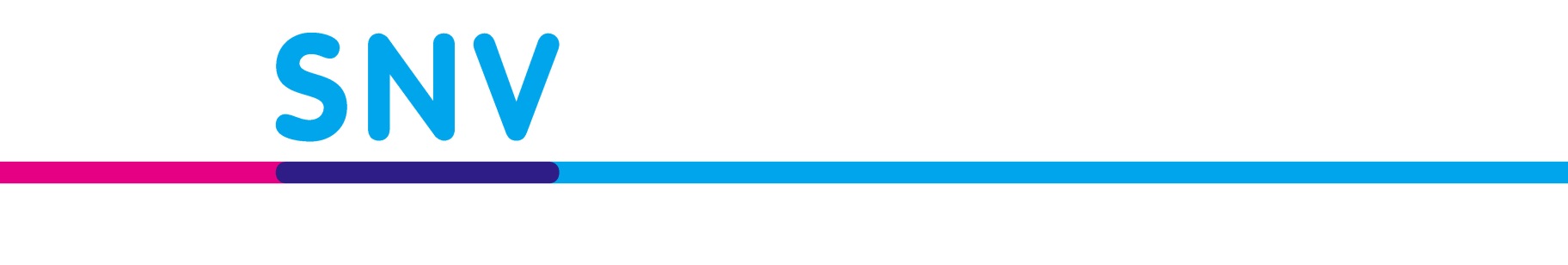 ລາຍລະອຽດເຄື່ອງແຂວງອຸດົມໄຊແຂວງອຸດົມໄຊແຂວງຫົວພັນແຂວງຫົວພັນລວມລາຍລະອຽດເຄື່ອງເມືອງແບງເມືອງ ງາເມືອງວຽງໄຊເມືອງຊຽງຄໍ້ລວມແກ່ນຫຍ້າ ລູຊີ67566611887923321 ກິໂລແກ່ນຫຍ້າ ມູລາໂຕ113111198132554 ກິໂລຫຍ້າຫວານ ອິດສະລາແອວ7500650013200830035500 ທ່ອນໜາມຈັບ, ຍາວ 100ແມັດ/ໂຄງ, ໜັກ 9 ກິໂລ/ໂຄ້ງ5255189245812548 ໂຄ້ງເຫຼັກຕະປູເບີ 6 ຂອງໄທ150148264166728 ກິໂລລວມຂົນສົ່ງເຖີງ4 ເມືອງ ຂ້າງເທິງ4 ເມືອງ ຂ້າງເທິງ4 ເມືອງ ຂ້າງເທິງ4 ເມືອງ ຂ້າງເທິງ4 ເມືອງ ຂ້າງເທິງເວລາການມອບສົ່ງຫຼັງໄດ້ຮັບໃບສັ່ງຊື້ ພາຍໃນ 15 ວັນລັດຖະການຫຼັງໄດ້ຮັບໃບສັ່ງຊື້ ພາຍໃນ 15 ວັນລັດຖະການຫຼັງໄດ້ຮັບໃບສັ່ງຊື້ ພາຍໃນ 15 ວັນລັດຖະການຫຼັງໄດ້ຮັບໃບສັ່ງຊື້ ພາຍໃນ 15 ວັນລັດຖະການຫຼັງໄດ້ຮັບໃບສັ່ງຊື້ ພາຍໃນ 15 ວັນລັດຖະການDescriptionODX provinceODX provinceHP provinceHP provinceTotalDescriptionBeng DistrictNga districtViengxay districtXiengkhor districtTotalRuzi seed67566611887923321 kgMulato seed113111198132554 kgIsrael sweet grass (Cutting)7500650013200830035500 SteamBarbwire, L=100m/roll, Weight 9Kg/roll5255189245812548 rollNail No 6, Thai brand150148264166728 kgIncluding transportation to4x district above4x district above4x district above4x district above4x district aboveDelivery duration15 working days after PO15 working days after PO15 working days after PO15 working days after PO15 working days after PO